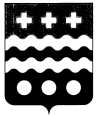 АДМИНИСТРАЦИЯ МОЛОКОВСКОГО МУНИЦИПАЛЬНОГО ОКРУГАТВЕРСКОЙ ОБЛАСТИПОСТАНОВЛЕНИЕ06.02.2023                                                                                             № 59-1       пгт. МолоковоО внесении изменений в постановление Администрации Молоковского муниципального округа Тверской области от 01.03.2022г.№ 64-1 «Окомиссии по делам несовершеннолетних и защите их прав при Администрации Молоковского муниципального округа Тверской области           В связи с кадровыми изменениями в аппарате Администрации Молоковского муниципального округа Тверской области постановляю:         1.Внести изменения в постановление Администрации Молоковского муниципального округа Тверской области от 01.03.2022 г. № 64-1 «О комиссии по делам несовершеннолетних и защите их прав при Администрации Молоковского муниципального округа Тверской области»: -  вывести из состава комиссии Е.П.Копейкину; -  вывести из состава комиссии М.Н.Суворову; - ввести в состав комиссии Юлию Александровну Орлову –  заместителя Главы Администрации Молоковского муниципального округа Тверской области, заведующую отделом социальной и демографической политики Администрации Молоковского муниципального округа, председателя комиссии по делам несовершеннолетних и защите их прав при Администрации Молоковского муниципального округа Тверской области.          2.Контроль за исполнением настоящего постановления возложить на   заместителя Главы Администрации Молоковского муниципального округа Тверской области, заведующую отделом социальной и демографической политики Администрации Молоковского муниципального округа, председателя комиссии по делам несовершеннолетних и защите их прав при Администрации Молоковского муниципального округа Тверской области  Ю.А.Орлову. Глава  Молоковского муниципального округа                                                     А.П.Ефименко